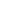 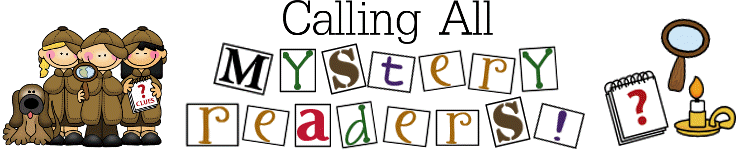 Dear Parents/carers,We have an initiative to help the children in Foundation 2 further enjoy the love of books.Children LOVE having their family, friends, and relatives visit our classroom to share in our learning. So on a Friday afternoon we are hosting a “Mystery Reader” session from 2.15 pm – 2.45 pm in each F2 class.This session is open to parents, grandparents, older siblings, family friends and extended family members. During this time we would love for a “Mystery Reader” to come and share their favourite story with the children: From My Naughty Little Sister to Milly Molly Mandy, Rumplestiltskin to Rapunzel, Mr Small to Mr Greedy and all that comes inbetween. Whatever your childhood favourite was would be a great story to share with the children. Modern favourites such as “Dinosaurs love underpants”, “Jack and the Flum-Flum tree”, “Paper dolls” and “A squash and a squeeze” are all great too.Because this is a mystery all information needs to be kept TOP SECRET from the children this includes the date you are coming in and the book you are going to read.The week before you come into read we will ask you for 5 clues that we will share with the children just before you arrive to build suspense and create an air of mystery.Please indicate at least two dates (if possible) that will work for you so that we can accommodate the most people. Feel free to include other family members on your sign up sheet as well. If you wish to join our super-secret readers club then fill out a top secret form, send a super-secret email or even send an extra secret message. We will get back to you as soon as we can to confirm your official Mystery Reader date.Remember to keep it under your hat!Shhhhhhhhhhh! It’s a secret!From the EYFS F2 Team.